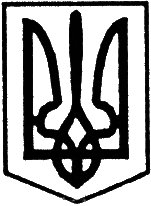 УКРАЇНАУльяновська районна радаКіровоградської областічетверта сесія сьмого  скликанняР і ш е н н я від  “   лютого  2016 року	                                                       № 54м. УльяновкаПро програму розвитку та діяльності комунального підприємства “Архівкомсервіс”Ульяновської районної ради  на 2016-2020 рокиВідповідно до пункту 16 частини 1 статті 43 Закону України „Про місцеве самоврядування в Україні”, враховуючи рекомендації постійних комісій районної ради з питань планування, бюджету і фінансів та з питань комунальної власності, житлового господарства, побутового, торгівельного обслуговування та захисту прав споживачів,районна рада ВИРІШИЛА:1. Затвердити Програму розвитку та діяльності комунального підприємства “Архівкомсервіс” Ульяновської районної ради  на 2016-2020 роки. (додається).2. Припинити чинність рішення районної ради від 09 жовтня                   2015 року №483 “Про програму розвитку та діяльності господарської групи при Ульяновській районній раді на 2016-2020 роки” з 01 березня  2016 року.3. У разі відсутності фінансування програми рішення про її затвердження переглядається і приймається відповідне рішення.4. Контроль за виконанням даного рішення покласти на постійну комісію районної ради з питань планування, бюджету і фінансів.Заступник голови районної ради                                      Л. ВЕРБЕЦЬКА